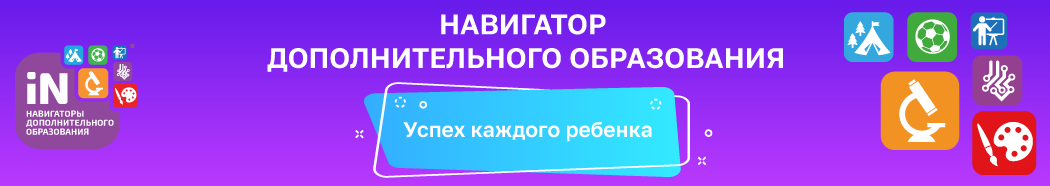 Вниманию родителей!C 01 сентября 2019 года в Гатчинском муниципальном районе вводится система персонифицированного финансирования дополнительного образования для детей.                С 01 сентября 2019 года по 15 сентября 2019 года будет осуществляться выдача сертификатов для детей в возрасте от 5 до 18 лет на 1 полугодие 2020-2021 учебного года.Обратите внимание на то, что в Навигаторе Вы можете получить сертификаты 2-х видов:- сертификат участия- сертификат финансирования (оформляется в учреждении дополнительного образования)Каждый ребенок должен получить сертификат участия для того, чтобы быть записанным на обучение по любой программе дополнительного образования.В Навигаторе Вам будут предложены различные программы двух видов:- обычная программа, финансируемая в рамках бюджета учреждения дополнительного образования (как это было до 01.09.2019 года) по сертификату участия;- программы с отметкой-значком «Доступна оплата сертификатом», которые будут финансироваться из средств, начисленных на сертификат финансирования.Если Вы желаете быть принятым на программу с отметкой-значком «Доступна оплата сертификатом», то Вы должны оформить заявления о зачислении номинала сертификата в учреждении дополнительного образования, в котором реализуется выбранная Вами программа.Чтобы получить сертификат финансирования, родителям нужно:Для получения сертификата дополнительного образования и записи на кружки и секции необходимо выполнить следующие шаги:Шаг 1. Родители (законные представители) ребенка и ребенок, достигший возраста 14 лет, могут подать заявление установленной формы на получение образовательной услуги одним из нижеперечисленных способов:при личном обращении в учреждение дополнительного образования;посредством информационной системы Навигатор.Шаг 2. При подаче заявления посредством информационной системы, необходимо пройти регистрацию на сайте Навигатора. Для этого необходимо зайти на сайт «Навигатор дополнительного образования Ленинградской области», используя поисковую строку браузера или перейдя на сайт по прямой ссылке: https://р47.навигатор.дети .Шаг 3. Нажать кнопку «Регистрация» в правом верхнем углу экрана.Шаг 4. Заполнить все обязательные поля в регистрационной форме, используя подсказки:- городской округ или муниципальный район, где вы зарегистрированы (выбрать нужный из выпадающего списка);- фамилию, имя, отчество (родителя);- номер мобильного телефона для связи;- действующий адрес вашей электронной почты;- пароль (придумать самостоятельно).Далее следует ознакомиться с Политикой конфиденциальности и пользовательским соглашением и поставить отметку в виде ✔️ в поле «Я выражаю согласие». После внимательной проверки правильности заполнения личных данных нажать кнопку «Зарегистрироваться».Обращаем ваше внимание на важность правильного и корректного ввода личных данных, в особенности адреса электронной почты, так как в дальнейшем именно на неё будут приходить уведомления от ИС Навигатор, а также данные для восстановления пароля, в случае его утери и запроса на восстановление.Шаг 5. После успешной регистрации на указанный вами адрес электронной почты поступит сообщение от службы поддержки Навигатора со ссылкой для подтверждения вашего электронного адреса.Обязательно перейдите по ссылке, указанной в письме, чтобы подтвердить свой e-mail и пользоваться всеми возможностями портала.Шаг 6. После перехода по ссылке, и успешного подтверждения электронного адреса, нажмите на свои ФИО в верхнем правом углу для перехода в личный кабинет.Шаг 7. В личном кабинете выберите вкладку «Дети», нажмите кнопку «+Добавить ребенка» и заполните все поля регистрационной формы:- фамилия, имя, отчество (ребенка);- дата рождения.Проверьте правильность введённых вами данных и нажмите кнопку «Сохранить». Если у вас несколько детей, то вам необходимо снова повторить шаг 7.Шаг 8. Отправьте заявку на получение сертификата учёта с помощью нажатия кнопки «Получить сертификат».Шаг 9. Подтвердите данные о ребёнке/детях и данные о сертификате/сертификатах, для этого необходимо:нажать на кнопку «Подтвердить данные»;ознакомиться с установленным порядком подтверждения данных, перечнем учреждений, в которых можно подтвердить данные и перечнем необходимых документов, которые нужно иметь с собой при явке в учреждение;явиться в учреждение для подтверждения данных.Подтвердить данные о ребёнке/детях можно одновременно с подтверждением сертификата учёта и оформлением заявления о зачислении номинала сертификата (заявление о зачислении номинала сертификата оформляется по вашему желанию).Шаг 10. Для подачи заявки в кружок, в который вы хотите записать ребенка необходимо или ввести в поле «Поиск» название кружка, воспользоваться гибким поиском программ, или найти кружок на карте рядом с местом проживания. По результатам поиска выберите в каталоге программ нужный кружок/секцию, откройте карточку выбранной вами программы с помощью нажатия кнопки «Подробнее».Шаг 11. В левом верхнем углу нажмите на кнопку «Записаться» и оформите заявку, для этого следует:выбрать требуемую учебную группу (если их несколько);выбрать ребенка (если детей более 1);нажать кнопку «Далее».В личном кабинете Вы сможете отслеживать текущий статус заявки.Следует отметить, что после самостоятельной регистрации в ИС Навигатор родители или ребенок обязаны лично явиться к поставщику образовательных услуг для подтверждения своей регистрации, получить и заполнить бланк заявления, предоставив документы, удостоверяющие личность и копию заключения психолого-медико-педагогической комиссии (при наличии) для записи в объединения.Учреждение дополнительного образования подтверждает достоверность представленной информации, путем совершения необходимых действий в информационной системе.Подробную видео-инструкцию по получению сертификата можно посмотреть здесь:https://www.youtube.com/watch?v=78YIPHeKK0Y&feature=youtu.beИспользуйте средства сертификата для оплаты занятий по программам, которые отмечены в Навигаторе значком «Доступна оплата сертификатом».Не забывайте, что в Навигаторе по-прежнему доступны программы, где применение средств сертификата не требуется, в этом случае Вы оформляете только сертификат участия.